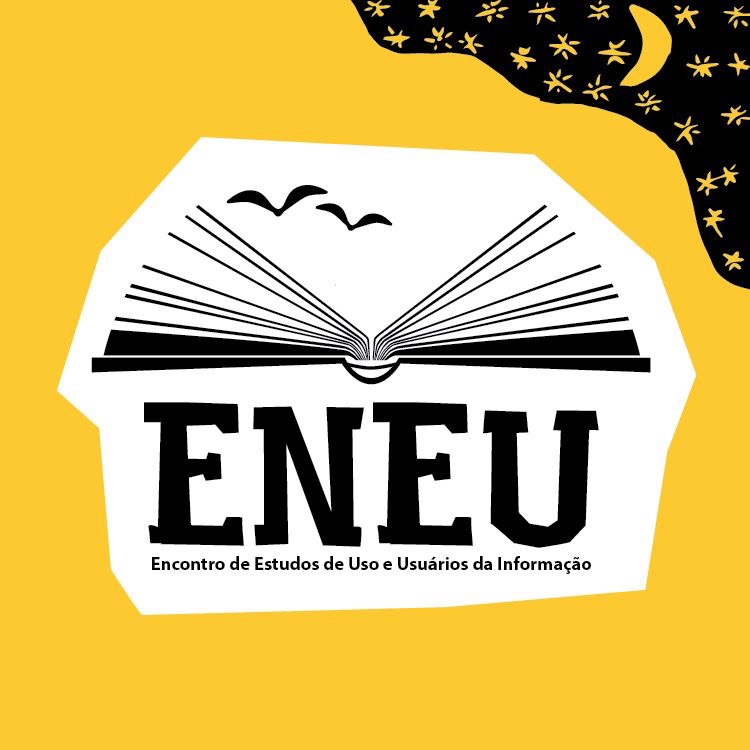 I ENCONTRO INTERNACIONAL DE ESTUDOS DE USO E USUÁRIOS DA INFORMAÇÃO - ENEU07 a 09 de junho de 2017I ENCONTRO INTERNACIONAL DE ESTUDOS DE USO E USUÁRIOS DA INFORMAÇÃO - ENEU07 a 09 de junho de 2017FICHA DE INSCRIÇÃOFICHA DE INSCRIÇÃOFICHA DE INSCRIÇÃONOME COMPLETO:NOME COMPLETO:NUMERO DO CPF:NUMERO DO CPF:INSTITUIÇÃO:INSTITUIÇÃO:E-MAILE-MAILTELEFONE:TELEFONE:CATEGORIA:CATEGORIA:(   ) Professor do curso de graduação em Biblioteconomia(   ) Profissional (   ) Aluno de graduação(   ) Aluno de pós-graduação(   ) OutroEscolha uma Oficina que você deseja participar:(   ) OFICINA 1 – Métodos e Técnicas para pesquisa em Estudos de Usuários da Informação(   ) OFICINA 2 - “Mediação da Informação”(   ) OFICINA 3 - “Coleta e Análise de Dados em Pesquisas Qualitativas(   ) OFICINA 4 - “Método Quadripolar proposto para as Ciências Sociais e sua aplicação à Ciência da Informação”(   ) OFICINA 5 - “Letramento Informacional: potencializando a busca e o uso da informação”(   ) OFICINA 6 - “Produção e Edição de Livros em formato acessível: usuários com deficiência sensorial em foco”Escolha a Sessão de Apresentação de Trabalhos que você deseja participar:(   ) Comportamento Informacional de Usuários(   ) Abordagens Teórico-metodológicas dos Estudos de Usuários (   ) Ensino e Aprendizado de Estudos de Usuários(   ) Acessibilidade Informacional de UsuáriosPossui alguma deficiência? 		(   ) SIM	(  ) NÃOQue tipo de deficiência? (   ) Deficiência auditiva(   ) Surdez(   ) Deficiência visual(   ) Cegueira(   ) Física(   ) Múltipla(   ) TEA - Transtorno do Espectro Autista(   ) Outra. Especifique: _______________________________________________________________________________________________Precisa de algum serviço específico? Qual?______________________________________________________________________________________________________________________________________________________________________________________________Escolha uma Oficina que você deseja participar:(   ) OFICINA 1 – Métodos e Técnicas para pesquisa em Estudos de Usuários da Informação(   ) OFICINA 2 - “Mediação da Informação”(   ) OFICINA 3 - “Coleta e Análise de Dados em Pesquisas Qualitativas(   ) OFICINA 4 - “Método Quadripolar proposto para as Ciências Sociais e sua aplicação à Ciência da Informação”(   ) OFICINA 5 - “Letramento Informacional: potencializando a busca e o uso da informação”(   ) OFICINA 6 - “Produção e Edição de Livros em formato acessível: usuários com deficiência sensorial em foco”Escolha a Sessão de Apresentação de Trabalhos que você deseja participar:(   ) Comportamento Informacional de Usuários(   ) Abordagens Teórico-metodológicas dos Estudos de Usuários (   ) Ensino e Aprendizado de Estudos de Usuários(   ) Acessibilidade Informacional de UsuáriosPossui alguma deficiência? 		(   ) SIM	(  ) NÃOQue tipo de deficiência? (   ) Deficiência auditiva(   ) Surdez(   ) Deficiência visual(   ) Cegueira(   ) Física(   ) Múltipla(   ) TEA - Transtorno do Espectro Autista(   ) Outra. Especifique: _______________________________________________________________________________________________Precisa de algum serviço específico? Qual?______________________________________________________________________________________________________________________________________________________________________________________________Escolha uma Oficina que você deseja participar:(   ) OFICINA 1 – Métodos e Técnicas para pesquisa em Estudos de Usuários da Informação(   ) OFICINA 2 - “Mediação da Informação”(   ) OFICINA 3 - “Coleta e Análise de Dados em Pesquisas Qualitativas(   ) OFICINA 4 - “Método Quadripolar proposto para as Ciências Sociais e sua aplicação à Ciência da Informação”(   ) OFICINA 5 - “Letramento Informacional: potencializando a busca e o uso da informação”(   ) OFICINA 6 - “Produção e Edição de Livros em formato acessível: usuários com deficiência sensorial em foco”Escolha a Sessão de Apresentação de Trabalhos que você deseja participar:(   ) Comportamento Informacional de Usuários(   ) Abordagens Teórico-metodológicas dos Estudos de Usuários (   ) Ensino e Aprendizado de Estudos de Usuários(   ) Acessibilidade Informacional de UsuáriosPossui alguma deficiência? 		(   ) SIM	(  ) NÃOQue tipo de deficiência? (   ) Deficiência auditiva(   ) Surdez(   ) Deficiência visual(   ) Cegueira(   ) Física(   ) Múltipla(   ) TEA - Transtorno do Espectro Autista(   ) Outra. Especifique: _______________________________________________________________________________________________Precisa de algum serviço específico? Qual?______________________________________________________________________________________________________________________________________________________________________________________________